FlyLady’s Kamp “GaWillenFLYen”- Controle JournaalWelkom kampeerders!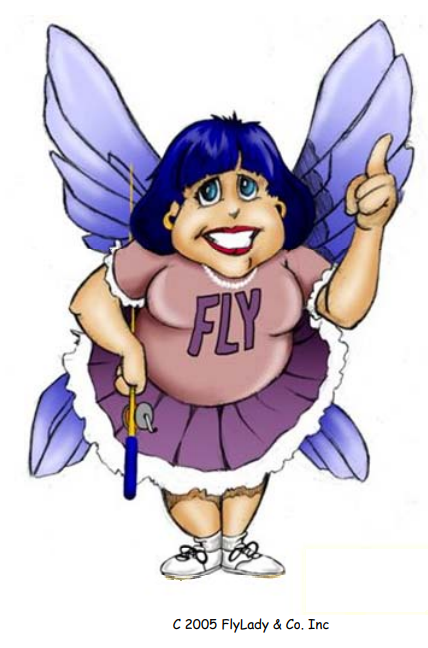 Iedereen is een kampeerder op FlyLady’s ‘GaWillenFLYen’ kamp. Dit is een familiekamp. Iedereen kan vleugels krijgen op ons leuke zomerkamp. Waar wachten we nog op! Het is tijd om te FLY-en!We gaan zoveel plezier hebben deze week naast dat we ook wat gewoonten leren die ons leven makkelijker maken als het kamp voorbij is.Start met jouw kamp door eerst een kampeerbijeenkomst te houden aan de keukentafel. Laat de medekampeerders je helpen om te beslissen welke spellen en leuke dingen je allemaal gaat doen deze week.Hier is de agenda voor uw eerste huttenvergadering.Geef je hut een naam.Geef de kampeerders een papiertje en vraag naar ideeën voor leuke activiteiten.Vraag ze dan op te schrijven wat ze deze week willen eten.Maak een lijst van dingen die moeten worden gedaan in de kinderkamers, jouw kamer, buiten en in de auto.Maak deze week een lijst met beloningen die je kampeerders willen.We vinden het geweldig om plezier te hebben, maar we moeten ons kamp natuurlijk wel een beetje netjes maken voordat we kunnen gaan spelen.FlyLady, directrice van kamp GaWillenFLYenIdeeën voor verschillende thema’s kampen kun je vinden op: FunTESTic's FLY-site (http://www.funtestic.nl/flysite/pages/musing/camp.html) Kamplied ‘CAMP GONNAWANNA FLYHet liedje kun je beluisteren op YouTube: https://youtu.be/9aAGDWRyNaw en via de FlyShop (dit nummer is gratis): FlyLady's FlyShop : Up Kind of Day (Digital Download) De tekst staat hieronder: (Copyright 2008 Amy Lacey and FlyLady)I’m heading off to camp, do you want to come with me?If you’re up for the adventure then we better get busyThere’s a lot to do, ’cause we’re leaving soonYou don’t need to pack a lot, but you better throw a smile in‘Cause the camp where we’re going doesn’t want to hear your whinin’So whaddya say?   Let’s get on our wayTo Camp GonnawannaFLY, do you wanna FLY  now?At Camp GonnawannaFLY, clutter’s high and dry nowWe don’t have to sleep out in the wildernessWhile FlyLady makes happy campers out of us!It’s Camp GonnawannaFLY…we’re gonna FLY, yeah!We’re not lighting any fires, but we’re putting out some hotspotsWe’re climbing Mt. Washmore and flinging junk that we’ve gotSo much fun in store, in the great indoorsIt’s Camp GonnawannaFLY, do you wanna FLY  now?At Camp GonnawannaFLY, clutter’s high and dry nowWe don’t have to sleep out in the wildernessWhile FlyLady makes happy campers out of us!It’s Camp GonnawannaFLY…we’re gonna FLY, yeah!You’ll discover treasure on this thrilling high adventureYou’ll never want to leave!You’ll be counting down the days till Summer comes aroundThis is where you’ll beIt’s Camp GonnawannaFLY, we’re gonna FLY  nowAt Camp GonnawannaFLY, clutter’s high and dry nowWe don’t have to sleep out in the wildernessWhile FlyLady makes happy campers out of us!It’s Camp GonnawannaFLY…we’re gonna FLY, yeah!Kamp Activiteiten lijstDit is slechts het begin met wat voorbeelden! Voeg je eigen activiteiten toe! Vraag je mede-kampeerders welke leuke dingen zij willen doen en voeg ze toe aan deze lijst.ZwemmenWandelenTekenen en schilderenKnutselenVerhalentijdSpelletjesStrooptochtDansen _______________________________________________________________________________________________________________________________________________________________________________________________________________________________________________________________________________________________Hieronder staan de dingen die je voor jezelf wilt doen:_______________________________________________________________________________________________________________________________________________________________________________________________________________________________________________________________________________________________Lijst van klusjes en taken voor de kampeerderHet bed opmakenVuile kleren verzamelenSchone kleren opbergenSpeelgoed opbergenRommel weggooienAfval buiten brengenEen boek lezenEen brief schrijvenWaterpauzeTijd om te bewegenMuziek luisterenVoer een klein toneelstukje op________________________________________________________________________________________________________________________________________________________________________________________________________________________________________________________________________________________________________________________________________De lichten uit – routineDeze routine begint gelijk na het avondetenLeg je kleren klaar voor morgenWas je gezicht, poets je tanden en smeer jezelf in met lotionRuim hotspots op als je ze hebtKijk naar de kalender voor de kampactiviteiten van morgen__________________________________________________________________________________Het licht uit op een fatsoenlijk tijdstip!!! 
Ga slapen, morgen heb je weer plezier!!!Het kamp weer op gang brengen in de ochtend- schemaSta op en maak gelijk je bed opDouchen en aankleden: vergeet je schoenen niet!Als je toch in de douche bent: ruim gelijk achter je kont opGa naar de kampeerkantine voor een ontbijtRuim op na het ontbijt, zet dingen weg, was af en veeg de vloerTijd voor wat beweging in de ochtendGroepsactiviteit__________________________________________________________________________________Lunch en daarna opruimen___________________________________________________________________________________________________________________________Avond eten en daarna opruimenDagelijkse beloningen en prijzen: plak een sticker op je kaart of kalender__________________________________________________________________________________Doe je ‘de lichten uit’ -routineKamp GaWillenFLYen weekschema De hoofdactiviteiten van de dagZONDAG	_________________________________________MAANDAG	_________________________________________DINSDAG	_________________________________________WOENSDAG	_________________________________________DONDERDAG	_________________________________________VRIJDAG	_________________________________________ZATERDAG	_________________________________________Prijzen en beloningen: iedereen houdt van competitie en waardering!De meest nette hutHet meest nette gedragHet beste teamworkOp tijd ergens voor zijnVraag je medekampeerders voor ideeën en wat hiervoor als beloning te gebruiken. Stickers zijn altijd goed, dat zijn ook linten en kralen om kettingen te maken. ___________________________________________________________________________________________________________________________Ik hoop dat je een geweldige tijd hebt op kamp GaWillenFLYen en plan nu alvast om je nieuwe vaardigheden te gebruiken als het kamp voorbij is. 